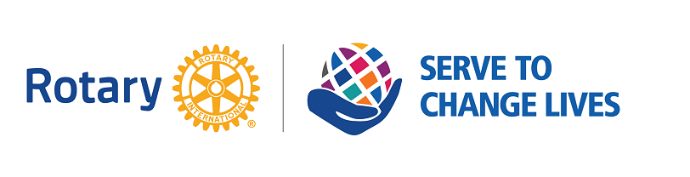 		       Hanover Rotary Club Minutes8/11/21 Weekly MeetingBlessing:  HollyPledge:  Attending Members:  Holly, Janice, David Creasy, Glenn, Aimee, Ken, Mike Smith, Dan, Canova, Judson, Mike & Rachel Swinford, MichelleHonorary Rotarian:  Visiting Rotarians:  Guests:  Lynn Pulley Paine, Hanover Humane SocietyHolly called the meeting to order at 6:52 PM. Brenda is on vacation, and Penny is a work event  Sergeant-at-Arms Report:  Mike gave the sergeant-at-arms report 13 Rotarians are present and our speaker.  He reminded us that we could make up at other clubs, committee meetings, tournaments, gathering of Rotarians or anything like that. Let Mike know and he will credit you. Mike also shared a joke that was equivalent to what we paid for it.Happy Bucks: Mike is happy because the website is well done and has lots of information, which Michelle doesCanova is happy because he was at the Diamond this weekend with Hanover County and was able to have his great grandson throw out the first pitch which was a strike and he is featured on the first page of the Mechanicsville LocalMike Swinford is happy because it’s not TuesdayRotary Minute:    Ken gave a Rotary Minute. He shared past mottos of Rotary International. Service Above Self is the primary motto used today. Announcements:Rachel & Mike Swinford, Janice & Penny went to a District training session on Saturday and Rachel shared about their experience. Rachel is looking for someone to join her in Public Image and Marketing to bounce ideas off and help her with doing.Next week:8/18 – Jim Doering Ph D, Prof of Music, Chair of Dept of the Arts, Randolph Macon8/25 – Jenelle Janabajal, FBI SSA (Supervisor Special Agent)District Conference – Oct 15-17 at Marriott Downtown RichmondProgram:Holly introduced our speaker, Lynn Pulley-Paine, Development Director and Adoptions Chair of the Hanover Humane Society. The organization was formed in 1986 by citizens unhappy with the way Animal Control was handling pet and rescue adoption in the county.They are 501c(3). The organization was originally foster-based operating out of the old pound which had terrible conditions. They upgraded over the years to a more friendly facility. Every animal that leaves a pound must be sterilized by law to control animal breeding and over population. Over the years they have lived in different places, but in 2005 they purchased a facility that was suitable to their needs. They offer boarding & grooming facilities and other services to fund the mortgage, repairs and improvements on the property. They also adopt dogs directly from the facility and also adopt cats from PetSmart. There is a paid staff at the kennel due the year-round nature of animal care and to maintain consistency.Lynn plans events to support Hanover Humane. They are holding a Swim Day at the Pool at Ashcreek where the pets can swim as well as a Halloween event at COTU for pets.Where do they get their animals? Many animals are owner surrenders. They select adoptable animals from various pounds to bring into the population. They also get rescue animals from organizations across the state. They take gerbils, birds, guinea pigs, mice & rats to rehome but they are adopted through PetSmart who can only take surrendered animals from a rescue society.They hope to not be needed as more people sterilize their pets but know that’s not possible. Many prominent people in the community support Hanover Humane Society.After Judson led the Club in the 4-Way test, Holly adjourned the meeting at 7:32 p.m.										Michelle Nelms																														